Túrakód: G003_01	/	Táv.: 2,9	/	Frissítve: 2018-01-16Túranév: Szentes / Városi séta a Kurcaparton #1Leírás:
2,9 km-es sétánkat a Kurca belváros utáni szakaszán, a víz mindkét partját bejárva tehetjük. Nagyrészt kiépített sétányon bandukolva haladhatunk. Utunk kezdeti- és végszakaszán köztéri alkotásokban és építészeti látványosságokban gyönyörködhetünk; középső harmadán a természet kínál látnivalót a kirándulónak.A séta indulási pontja (úp.: 000iep) a Dózsa-ház (Itt parkolási lehetőség is található). A parkolóból a sétányon induljunk a híd felé, kellő körültekintés után keljünk át a főúton a szemben lévő emlékműhöz, mely a II. világháború áldozatainak emlékére épült (úp.: 018emlek). Innen már zavartalanul haladhatunk a vízparti, gyöngykavicsos sétányon, a fiatal mocsári ciprusok mellett. Elhagyva az Eszperantó-hidat, füves partszakaszon sétálhatunk tovább, öreg platánfák árnyékában, fokozatosan beolvadva a természetbe. Itt az élővilág is egyre gazdagabbá válik. Szezontól függően kisebb-nagyobb víziszárnyasokra, napozó mocsári teknősökre, színes repülő rovarokra, télvíz idején pedig kormoránra lehetünk figyelmesek. Szinte hihetetlen, hogy egy nyüzsgő város közepén ilyen érintetlen állatparadicsomot találunk. Elérve a vízig futó kerítést, kicsit el is időzhetünk a fűben heverészve, majd ballagjunk vissza a hídig. Ha átsétáltunk rajta, ismét lefelé haladjunk a kiépített sétányon, az öböl mentén. A szilárd burkolatú utat elérve jobbra kell tartanunk. Szemben az Üdülőközpont létesítményeit láthatjuk. A következő híd lezárt, átkelésre nincs módunk (úp.: 020hid). Kicsivel odébb vízcsobogásra lehetünk figyelmesek (úp.: 021kif). Elhasznált termálvíz érkezik a Kurcába (jellegzetes illata messziről elárulja), mely télen, vagy hűvösebb időben gőzbe burkolja környezetét. Ne menjünk le a kifolyóhoz, mert a vízbe csúszhatunk, esetleg leforrázhatjuk magunkat! A kanyarulat után még egy rövid, füves szakasz van sétánk fordulópontjáig (up.: 022ford). Tovább nem érdemes mennünk, mert besűrűsödik a növényzet. A visszafelé vezető úton, a kanyarulatban, lemehetünk a partra megpihenni a fűben, vagy a gyerkőcöknek kihívást kínálva, átdobni egy-egy göröngyöt a túlpartra (itt, ezt eséllyel próbálhatják.)Felfelé haladva tovább, az Eszperantó-híd után szép, parkos sétányon közelíthetjük meg a nemrégen felújított, boltíves hidat. A hídfőnél találjuk Nepomuki Szent János szobrát (úp.: 024kozta), információkkal ellátva . Sétánkon érdemes a híd járdájának mindkét oldalán lelassítani egy kicsit: részben az innen nyíló panoráma, részben a járdába épített márványlapok információtartalmának megismerése miatt.Utunk végén, a Dózsa-ház előtti a parkos terület víz felőli oldalán találjuk a Trianon emlékművet (úp.: 041emlek). Az itt kihelyezett padokon tudjuk kipihenni magunkat.Ha úgy érezzük, hogy szívesen sétálgatnánk még, menjünk át az út túloldalán lévő Széchenyi Ligetbe sétálni, vagy megtekinteni a Liget mélyen rejtőző Csallány Gábor kiállítóhely tárlatát (úp.: 040muze).Feldolgozták:Virág Olga, 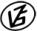 Tapasztalataidat, élményeidet őrömmel fogadjuk! 
(Fotó és videó anyagokat is várunk.)